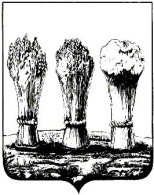 Глава администрации Первомайского района города ПензыПРИКАЗОб исполнении администрацией Первомайского района города Пензы бюджетных полномочий администратора доходов бюджета города ПензыРуководствуясь ст.160.1 Бюджетного кодекса Российской Федерации, решением Пензенской городской Думы от 23.12.2014 № 57-5/6 «О бюджете города Пензы на 2015 год и плановый период 2016-2017 годов», постановлением главы администрации города Пензы от 07.04.2008 № 445 «О Порядке осуществления органами местного самоуправления города Пензы и (или) находящимися в их ведении бюджетными учреждениями бюджетных полномочий главных администраторов доходов бюджета города Пензы»приказываю:В связи с отсутствием подведомственных администраторов доходов бюджета, администрации Первомайского района города Пензы осуществлять бюджетные полномочия администраторов доходов бюджета города Пензы.Наделить администрацию Первомайского района города Пензы следующими бюджетными полномочиями администратора доходов бюджета:–  начисление, учет и контроль за правильностью исчисления, полнотой и своевременностью осуществления платежей в бюджет, пеней и штрафов по ним;– взыскание задолженности по платежам в бюджет, пеней и штрафов;– принятие решений о возврате излишне уплаченных (взысканных) платежей в бюджет, пеней и штрафов, а также процентов за несвоевременное осуществление такого возврата и процентов, начисленных на излишне взысканные суммы, и представляет поручение в орган Федерального казначейства для осуществления возврата в порядке, установленном Министерством финансов Российской Федерации;– принятие решений о зачете (уточнении) платежей в бюджеты бюджетной системы Российской Федерации и представление уведомлений в орган Федерального казначейства;– предоставление информации, необходимой для уплаты денежных средств физическими и юридическими лицами за государственные и муниципальные услуги, а также иных платежей, являющихся источниками формирования доходов бюджетов бюджетной системы Российской Федерации, в Государственную информационную систему о государственных и муниципальных платежах в соответствии с порядком, установленным Федеральном законом от 27 июля 2010 года № 210-ФЗ «Об организации предоставления государственных и муниципальных услуг»;– осуществление иных бюджетных полномочий, установленных Бюджетным кодексом РФ и принимаемыми в соответствии с ним нормативными правовыми актами (муниципальными правовыми актами), регулирующими бюджетные правоотношения.Закрепить за администрацией Первомайского района города Пензы источники доходов бюджета города Пензы согласно Приложению 1 к настоящему приказу.Приказ главы администрации Первомайского района города Пензы от 01.04.2015 № 193/1-р «Об исполнении полномочий администратора доходов бюджета» признать утратившим силу.Настоящий приказ распространяется на правоотношения, возникшие с 1 января 2015 года.Контроль за исполнением настоящего приказа оставляю за собой.И.о. главы администрации							А.А.КрасноваПриложение 1 к приказу главы администрации Первомайского района города Пензы от 09.06.2015 № 263-рПеречень источников доходов бюджета города Пензы, по которым администрация Первомайского района города Пензы исполняет бюджетные полномочия администратора доходов бюджетаЗаместитель  главы администрации		    		А.А.Красноваот09.06.2015 №263-р9961 16 23041 04 0000 140Доходы от возмещения ущерба при возникновении страховых случаев по обязательному страхованию гражданской ответственности, когда выгодоприобре-тателями выступают получатели средств бюджетов городских округов9961 16 23042 04 0000 140Доходы от возмещения ущерба при возникновении иных страховых случаев, когда выгодоприобретателями  выступают получатели средств бюджетов городских округов9961 16 32000 04 0000 140Денежные взыскания, налагаемые в возмещение ущерба, причиненного в результате незаконного или нецелевого использования бюджетных средств (в части бюджетов городских округов)9961 16 51020 02 0000 140Денежные взыскания (штрафы), установленные законами субъектов Российской Федерации за несоблюдение муниципальных правовых актов, зачисляемые в бюджеты городских округов9961 16 90040 04 0000 140Прочие поступления от денежных взысканий (штрафов) и иных сумм в возмещение ущерба, зачисляемые в бюджеты городских округов9961 17 01040 04 0000 180Невыясненные поступления, зачисляемые в бюджеты городских округов9969969962 18 04010 04 0000 1802 18 04020 04 0000 1802 18 04030 04 0000 180Доходы бюджетов городских округов от возврата бюджетными учреждениями остатков субсидий прошлых летДоходы бюджетов городских округов от возврата автономными учреждениями остатков субсидий прошлых летДоходы бюджетов городских округов от возврата иными организациями остатков субсидий прошлых лет9961 13 02994 04 0000 130Прочие доходы от компенсации затрат бюджетов городских округов